Publicado en Barcelona el 24/01/2023 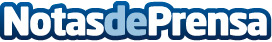 Las placas solares como punto de partida hacia la electrificación, por SunheroUn argumento a favor de que las sociedades de capital riesgo respalden más al hardware climático: La fotovoltaica como punto de partida hacia la electrificación limpiaDatos de contacto:Miguel Sintes679888971Nota de prensa publicada en: https://www.notasdeprensa.es/las-placas-solares-como-punto-de-partida-hacia_1 Categorias: Nacional Hardware Cataluña Ecología Otras Industrias http://www.notasdeprensa.es